* De aanvrager dient aan te tonen over het vereiste en eigen materiaal te beschikken: bewijs kan geleverd worden via een aankoopfactuur met vermelding van de serienummers / VIAS – rapporten / foto’s /….**  De aanvrager dient enkel een bewijs aan te leveren van het nieuwe vereiste materiaal (via een aankoopfactuur met vermelding van de serienummers / VIAS – rapporten / foto’s /….)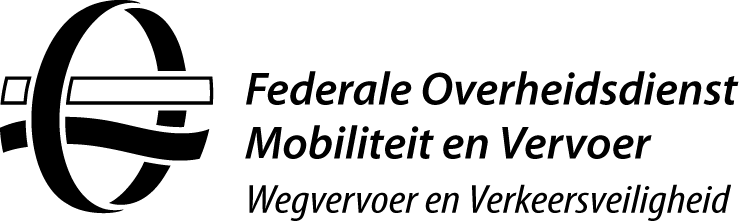 Aanvraag erkenning installateur tachografen: Initieel / Vernieuwing / Uitbreiding Vestigingseenheidsgegevens van de aanvrager Vestigingseenheidsgegevens van de aanvrager Erkenningsnummer erkende werkplaatsTDT     /BA      (indien gekend)Ondernemingsnummer BE      Nummer van de vestigingseenheid 2.     .     .     Naam van de vestigingseenheidAdres van de vestigingseenheid ContactpersoonTelefoon/Fax-nummerGsm-nummerE-mail  1. Initiële aanvraag erkenning als installateur tachografenDe lijst met de persoonlijke gegevens van de kandidaat installateurs dient te worden aangevuld – minstens twee – zie punt 4.Beperkte draagwijdte?  Neen   JaMee te sturen documenten in bijlage:- opleidingsattesten van de kandidaat installateurs- bewijs dat de aanvrager in het bezit is van de vereiste uitrustingen/materiaal zoals beschreven in bijlage 1 van het KB en in de instructie * 2. Vernieuwing bestaande erkenning als installateur tachografenDe aanvrager dient de aanvraag te versturen naar de administratie drie maand voor de vervaldatum van de bestaande erkenning.De lijst met de persoonlijke gegevens van de installateurs dient te worden aangevuld – minstens twee – zie punt 4.Mee te sturen documenten in bijlage:- opleidingsattesten van de betrokken installateurs 3. Uitbreiding bestaande erkenning als installateur tachografenUitbreidingsaanvraag als installateur van: analoge tachografen  digitale tachografen  slimme tachografenDe lijst met de persoonlijke gegevens van de kandidaat installateur(s) dient te worden aangevuld – zie punt 4.Mee te sturen documenten in bijlage:- opleidingsattest(en) van de betrokken installateur(s) conform de uitbreidingsaanvraag- bewijs dat de aanvrager in het bezit is van de vereiste uitrustingen/materiaal zoals beschreven in bijlage 1 van het KB en in de instructie conform de uitbreidingsaanvraag **- foto van de verzegeling die zal worden gebruikt met een duidelijke verwijzing naar het bestaande erkenningsnummer4. Lijst met de (kandidaat) installateurs4. Lijst met de (kandidaat) installateursNaam - VoornaamRijksregisternummerVergoedingVoor het onderzoek met het oog op de initiële erkenning of de vernieuwing van de bestaande erkenning als installateur tachografen is er een retributie van 605 € (2024) verschuldigd, voor de uitbreiding van de bestaande erkenning als installateur tachografen is er een retributie van 378 € (2024) verschuldigd. De betaling van de vergoeding moet gebeuren conform de instructies van de uitnodiging tot betaling (gestructureerde mededeling). De retributies voor reeds geheel of gedeeltelijk geleverde prestaties zijn niet terugbetaalbaar wanneer de erkenningsaanvraag wordt geannuleerd of wanneer de erkenning wordt geweigerd. Opmerkingen:Datum en handtekening van de aanvrager:Aantal bijlagen:      Gelieve uw aanvraag bij voorkeur per mail te versturen naar: Techdriving@mobilit.fgov.be